Rassismus - Begriffsklärung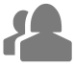 Recherchiert im Internet sowie in Lexika den Begriff „Rassismus“ und versucht eine Definition/Begriffsbeschreibung (auch in Abgrenzung zu den Begriffen „Diskriminierung“ und „Vorurteile“) in eigenen Worten hier festzuhalten: Kreuzt die richtigen Aussagen an, um das Lösungswort zu erhalten (von unten nach oben gelesen):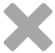 Das Lösungswort vervollständigt diesen Satz:Jeder Akt von Rassismus ist ein Akt der _____________________________.Diskutiert diese Aussage und sammelt Beispiele (sowohl für physische als auch psychische Gewalt, die auf Rassismus zurückgeht).Überlegt anhand konkreter Beispiele, was ihr dagegen tun könnt, z.B. wie ihr den Tätern entgegentreten könnt.AussagerichtigBuchstabeRassismus hat zwei Seiten: Privilegierung und Benachteiligung.TRassismus wurde vom Begriff „Rasse“ abgeleitet.LJede Diskriminierung ist Rassismus.SJeder Rassismus ist eine Diskriminierung.ARassismus basiert auf wissenschaftlichen Lehren.ERassismus basiert auf Vorurteilen und Stereotypen.WEs gibt auch positiven Rassismus.NRassismus ist Ausdruck gesellschaftlicher Machtverhältnisse.ERassismus ist eine Ideologie der Ungleichwertigkeit.G